Zastupitelstvo městského obvodu					      starostaPlzeň 2 – Slovany							      MO Plzeň 2 - Slovany											KT/5INFORMATIVNÍ ZPRÁVAČ.:  ……..								               ze dne 22. 09. 2015Ve věci:     Spolupráce Úřadu městského obvodu Plzeň 2 - Slovany s Městskou policií Plzeň -      služebnou Slovany a Policií ČR obvodním oddělením Plzeň 2 za první pololetí 2015Tato zpráva je zpracována na základě písemných informací jednotlivých odborů úřadu, které se ke spolupráci s MP a PČR vyjadřovaly. Odbor životního prostředí :Spolupráce s Městskou policií PlzeňSpolupráce odboru probíhala v několika úrovních, při zjišťování porušování povinností průvodců a držitelů psů (nedořešené porušení povinností na místě samém bylo následně předáno k dalšímu šetření odboru životního prostředí), zjišťování znečišťování veřejného prostranství, zejména odkládání odpadu mimo vyhrazená místa, v zjišťování vzniku nových lokalit nepovolených „černých“ skládek a zároveň v kontrole míst, kde již nepovolené skládky byly zaznamenány. V těchto případech je pořízena fotodokumentace a následně je poznatek předán k dalšímu šetření odboru životního prostředí, a to většinou elektronickou poštou. Dále je městská policie úkolována zejména na dohled v místech, kde je městský inventář (dětská pískoviště, hřiště, vodní prvky, sochy, apod.) s následným ohlášením při případném zjištění poškození. Významná je též pomoc při monitoringu řek při zvýšeném stavu vod, pomoc při nepříznivých povětrnostních podmínkách, při dohledu na stav zeleně, případného poškození stromů a keřů vlivem povětrnostních podmínek, zejména při silném větru, po bouřkách, apod. Odbor životního prostředí využívá služeb městské policie i pro náhradní doručování úředních dopisů do vlastních rukou, nepodaří-li se doručení poštou. Rovněž je zajišťována pomoc při prověřování stížností, např. při znečištění ovzduší. Spolupráce probíhala průběžně, předávání požadavků, zjištění a informací bylo praktikováno především pomocí elektronické pošty. Požadavky vůči městské policii byly v průběhu I. pololetí roku 2015 uplatňovány dle potřeby, průměrně v týdenních intervalech. Vlastní poznatky městské policie (nepořádky, černé skládky atd.) byly zasílány i několikrát týdně a následně řešeny. Spolupráce s Policií České republikyV první polovině roku 2015 spolupracoval odbor s PČR při prošetřování přestupků, které jsou policii oznámeny. Dále odbor životního prostředí dostává od PČR podněty na odstranění vraků vozidel, oznámení o držitelích loveckých lístků, kdy tito držitelé vlastní lovecké zbraně, ale včas si nepožádali o prodloužení státního loveckého lístku, a také požadavky Policie ČR z hlediska bezpečnosti silničního provozu – přemístění kontejnerů a prořezání keřů a stromů z hlediska zajištění rozhledových poměrů. Spolupráce běží rovněž při předávání oznámení na neznámého pachatele (např. zapalování nádob na tříděný odpad, ničení městského majetku, nepovolené kácení a poškozování dřevin, apod.). * včetně přestupků postoupených ze strany MMP, značný nárůst oproti minulým rokům – MP předává ve zvýšené míře přestupky bezdomovcůOdbor stavebně správní a dopravy :Za oddělení dopravy:Městská policie – služebna Slovany : 1. Odbor stavebně správní a dopravy spolupracuje s  městskou policií při vyhledávání silničních vozidel, která jsou trvale technicky nezpůsobilá k provozu, specifikovaných v zákoně o pozemních komunikacích jako vraky. 2. Během roku 2015 bylo vzneseno na zdejší služebnu několik požadavků o zvýšenou dohlídku v problémových lokalitách a ověření stížností občanů. Dále byla prováděna společná kontrolní činnost. Podněty od Městské policie – služebna Slovany : Během roku 2015 nám velitel zdejší služebny zasílal zjištění z prováděných kontrol strážníků městské policie: zjištěná odstavená vozidla, závady na místních komunikacích, závady v dopravním značení, nepovolené zvláštní užívání a uzavírky místních komunikací.Spolupráce s dopravním inspektorátem Policie ČR, MŘP : DI Policie ČR MŘP dává svá stanoviska ke zvláštnímu užívání pozemních komunikací, může-li ovlivnit bezpečnost nebo plynulost silničního provozu, dále pak k umístění vyhrazených parkovišť, k umístění předzahrádek, k umístění reklamy, k umístění stánků, skládky materiálu při stavbách a k napojení nemovitostí na místní komunikace. Dále dává svá stanoviska k omezení/neomezení přístupu na veřejně přístupné účelové komunikace. Pokud se vyskytne případ, kdy je nutné projednat požadavky občanů za účasti DI Policie ČR, MŘP, tak se na toto jednání příslušný pracovník Policie ČR dostaví. S Policií ČR – obvodním oddělením Slovany oddělení dopravy nespolupracuje. Odbor sociální :V prvním pololetí roku 2015 spolupracoval odbor sociální jak s Policií ČR, oddělením Slovany, tak s Městskou policií – služebnou Slovany.Spolupráce s Policií České republiky:1x asistence při výkonu sociálně-právní ochrany dětí (převoz nezletilého)Spolupráce s Městskou policií Plzeň:6x asistence při výkonu sociální práce (depistáž – bezdomovectví)Odbor ekonomický a poplatkový : V první polovině roku 2015 odbor s Městskou policií Plzeň ani Policií České republiky nespolupracoval.Kancelář tajemníka :Spolupráce s Městskou policií PlzeňZa posuzované období spolupráce probíhala zejména při opakovaném doručování písemností, přičemž je policie využívána rovněž při prověřování údajů a získávání informací o osobách, které se nezdržují v místě trvalého bydliště, kdy zjištění jejich současného pobytu je významné pro průběh řízení. Za první polovinu roku 2015 byli strážníci městské policie požádáni o provedení pokusu o doručení písemností ve 34 případech, které pošta vrátila s tím, že si je adresát po dobu uložení nevyzvedl. Komisi k projednávání přestupků bylo městskou policií oznámeno 29 přestupků k projednání. V případě urychlené potřeby byly záležitosti řešeny telefonicky nebo osobním jednáním s velitelem služebny. Spolupráce s Policií České republikyS Policií ČR, obvodním oddělením Plzeň 2 úzce spolupracuje zejména komise k projednávání přestupků. Za sledované období předala tato součást PČR 168 oznámení o přestupcích k projednání zdejší přestupkové komisi. V případě nutnosti byly potřebné záležitosti řešeny operativně telefonickým nebo osobním kontaktem s vedoucím obvodního oddělení. Odbor majetku a investic :V první polovině roku 2015 odbor s Městskou policií Plzeň ani Policií České republiky nespolupracoval.Součástí této zprávy je „Výroční zpráva o činnosti služebny Slovany Městské police Plzeň,  leden - červen 2015“ od Městské policie Plzeň – služebna Slovany a zpráva „Porovnání kriminality za I. pololetí roku 2014 a roku 2015“ od Policie České republiky obvodního oddělení Plzeň 2.V Plzni 7. 9. 2015Přílohy:Výroční zpráva o činnosti služebny Slovany Městské police Plzeň,  leden - červen 2015Porovnání kriminality za I. pololetí roku 2014 a roku 2015Zpracoval :                                            Bc. Zdeněk Jirků, kancelář tajemníkaPředkládá :                                            Ing. L. Aschenbrenner, starosta MO Plzeň 2 - SlovanySchůze RMO se zúčastní :                    Ing. Zdeněk Červený, vedoucí kanceláře tajemníka					   Tomáš Petřík, velitel obvodové služebny MP					   Bc. Martin Černý, velitel služebny Slovany PČR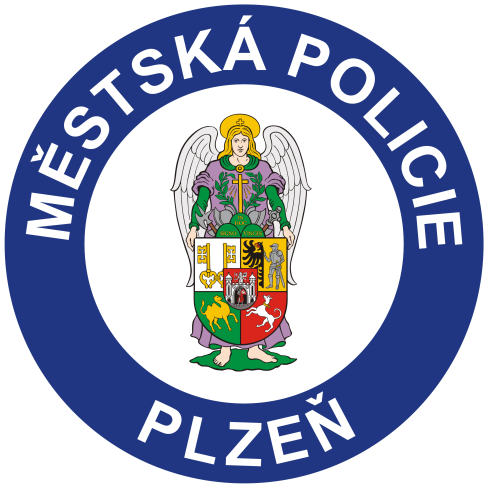 Výroční zpráva o činnosti služebny                  Městské police Plzeň - Slovany                         (leden - červen 2015)Služebna Slovany sídlí na adrese Koterovská 83, v prostorách budovy ÚMO Plzeň 2.Velitelem služebny Slovany je strážník Tomáš PetříkZástupcem velitele služebny Slovany je str. Martina ŠimůnkováNa služebnu Slovany je v současné době zařazeno 21 strážníků, strážníci jsou rozděleni do čtyř směn, tak aby byla zajištěna služba 24 hodin denně 7 dní v týdnu (na jednu směnu tedy připadá 5 strážníků. Na služebně jsou dále zařazeny dvě strážnice „pomněnky“ s pracovní dobou pondělí – pátek 8 hodinové směny ( jedna je v současné době na MD). Na služebně Slovany je také zařazen „strážný“, který vykonává činnost v Černicích. Dále pak jeden strážník vykonává svoji činnost v oblasti Koterova a Božkova. Služebna MP Slovany má zřízenou stálou službu, která je určena zejména k příjmu oznámení od občanů a koordinaci pracovní činnosti strážníků v rajonu. Služebna Slovany disponuje jedním služebním vozidlem. Na stanici Slovany jsou pro výkon služby používána rovněž dvě jízdní kola. Městský obvod Plzeň 2 - Slovany tvoří místní části - Božkov, Doudlevce (část), Hradiště, Koterov, Lobzy (část) a Východní předměstí (část). Katastrální výměra obvodu je 1639 ha a žije zde cca. 35,5 tis. obyvatel. Z tohoto počtu připadá cca 1800 obyvatel na strážníka. Městský obvod Plzeň 2 - Slovany se nachází v jihovýchodní části města a je ohraničen Hlavním nádražím ČD na severu, řekami Radbuzou a Úhlavou na západě a částečně řekou Úslavou na východě. Obvod přímo sousedí s obvody Plzeň 3, Plzeň 4 a Plzeň 8.Hlavní problematikou městského obvodu Plzeň 2 týkající se zejména činnosti MP Slovany je nesprávné parkování řidičů. Jedná se zejména o parkování v křižovatkách na chodnících a ve vnitroblocích. Dále jsou problematickými místy Petrohrad, Hlavní vlakové nádraží, dětská hřiště a parky. Na těchto místech často dochází k přestupkům na úseku veřejného pořádku ze strany mládeže. Další neméně důležitou problematikou tohoto obvodu je odkládání odpadu mimo vyhrazená místa a znečišťování veřejného prostranství. V poslední době je zde více rozšířeno také požívání alkoholu u malých obchodů a večerek. Množí se tak stížnosti občanů na to, že tito lidé požívající alkohol poté vykonávají potřebu na přilehlé domy apod. Hlídky MP Slovany se proto zaměřují na výše zmíněnou problematiku v rámci pochůzkové činnosti. Kontroly v těchto lokalitách jsou plánovány a následně kontrolovány velitelem služebny, popř. jeho zástupkyní.Statistický výčet činnosti na úseku odhalování a projednávání protiprávního jednání Za pololetí roku 2015 odvedli strážníci níže uvedenou přesně specifikovanou činnost *§ 125c Zák. č. 361/2000 Sb. – přestupky na úseku dopravy  § 30 Zák. č. 200/1991 Sb. – přestupky na úseku ochrany před alkoholismem a jinými toxikomaniemi  § 46 Zák. č. 200/1991 Sb. – přestupky proti pořádku ve státní správě a územní samosprávě  § 47 Zák. č. 200/1991 Sb. – přestupky proti veřejnému pořádku  § 50 Zák. č. 200/1991 Sb. – přestupky proti majetku** uvádíme počet skutků projednaných v blokovém řízení / celkovou výší pokut udělených za tyto skutky v KčBylo provedeno 301 kontrol osobByly zadrženy 3 osoby v pátrání PČRStrážníci rozhodli 246x o nasazení TPZOV Strážníci předali 67 x nalezené věci na příslušná místa Na vozidla byla umístěna 250x výzva pro řidičeDalší činnost služebnyV průběhu pololetí roku 2015 proběhly různé mimořádné opatření. Jednalo se o zajištění akcí na TJ Lokomotiva (koncerty, Souboj Titánů). Další mimořádná opatření proběhla ve spolupráci s ÚMO 2 na herny, alkohol a bezdomovce. Jinak v rámci obvodu provádíme každoročně mimořádná opatření při akcích ÚMO 2 ve Chvojkovo lomech, při cyklistických závodech v ul. Malostranská, zajištění veřejného pořádku při Slavnostech Svobody apod. Mezi další mimořádná opatření služebny patří dohled u škol při ukončení školního roku. Mimo výše uvedenou statisticky zaznamenatelnou činnost strážníci odvedli velké množství práce, kterou lze jen obtížně přesně zaznamenat a kvantifikovat. Jedná se zejména o preventivní pochůzkovou činnost v rajonu, dohled nad dodržováním veřejného pořádku, pomoc občanům. Hlídky MP Slovany při pochůzkové činnosti 15x poskytovaly osobám první pomoc. V neposlední řadě je nutné se zmínit a vyzdvihnout činnost okrskových strážníků, kteří se snaží efektivně řešit různé problémy spoluobčanů.Spolupráce s dalšími subjektyV rámci služby spolupracuje služebna MP Slovany s PČR, kriminální službou, soudními vykonavateli. Jedná se o poskytování nezúčastněné osoby při domovních prohlídkách aj. V pololetí roku 2015 proběhla taková spolupráce cca 11 x. Dále úzce spolupracujeme se SVS města Plzně, kam nahlašujeme různé závady, které jsou v jejich kompetenci. Služebna Slovany aktivně spolupracuje s ÚMO 2. K této spolupráci mohu uvést, že se jedná o spolupráci při odtazích vraků vozidel. Dále při problematice bezdomovců v obvodu, kdy služebna spolupracuje se sociálním odborem. Neposledně s odborem životního prostředí a s odborem bezpečnosti. Mezi další subjekty spolupracující s MP Plzeň patří PMDP, kdy městská policie vypomáhá při přepravních kontrolách, které jsou prováděny revizory. V neposlední řadě spolupracujeme s občany žijícími v obvodu Slovan. Čerpáme ze stížností občanů. Snažíme se vždy stížnosti vyřešit v co nejkratší možné době a každý se může s důvěrou obrátit na naši služebnu se žádostí o radu, nebo pomoc. Příloha: Výslednost MP Plzeň Slovany z programu MP ManagerZpracovala :				    	                    Zástupkyně velitele služebny Slovany                                                                                                       Martina ŠimůnkováPřestupky proti veřejnému pořádku dle § 47 za období :2015 – 30.06. 2015Zbývající přestupky na úseku veřejného pořádku se týkaly záboru veřejného prostranství (200 x zábor )V Plzni dne :  09.07. 2015							            Šimůnková Martina						         Zást. velitele  obvodní .služebny MP Plzeň - Slovany Policie České republikyKrajské ředitelství Plzeňského krajeMěstské ředitelstvíObvodní oddělení Plzeň 2306 11 Plzeň                                                                                                               Plzeň 17. srpna 2015                                                                                                                Počet listů: 2ÚMO Plzeň 2Koterovská 83PlzeňZpráva na jednání obvodní rady MO Plzeň 2Porovnání kriminality za I. pololetí roku 2014 a roku 2015druh kriminality	              2014	                2015	        rozdíl	 celková                   	                540                   472                       -  68	 objasněno početně	                236                   182                       -  54objasněno v %	                              43,7                   39,6                   -    4,1 majetková	                            340                   321                        -  19  krádeže vloupáním	                135                   132                         -   3krádeže prosté	                            174                    165                        -   9kriminalita násilná	                  53                      38                        -  15   mravnostní 	                                3                        3                             0hospodářská                                  48                      28                         - 20   ostatní + zbývající                        53                       82                       +  29Za I. pololetí roku 2015  bylo řešeno 1513 přestupků z toho na ÚMO Plzeň 2, ÚMO Plzeň 8 a MMP OVV bylo postoupeno celkem 192 případů k dalšímu vyřízení.Spolupráce s Městskou policií Plzeň je na velmi dobré úrovni.V I. pololetí 2015 v porovnání se stejným obdobím roku 2014 došlo k mírnému poklesu kriminality na území Plzeň- Slovany. Přetrvávajícím problémem je majetková trestná činnost, především krádeže vloupáním do osobních motorových vozidel, bytů a sklepů a krádeže jízdních kol. Výkon služby je dle možností směrován do míst s největším nápadem trestné činnosti s přihlédnutím k aktuálnímu vývoji kriminality.                                                                                            npor. Ing. Bc. Martin Černý                                                                                                      vedoucí odděleníOblast spolupráceMPPolicie ČROznámení přestupku (např. volné pobíhání psů, znečištění veř. prostranství) – tj. pokud existuje možnost přestupkového řízení *354Znečištění veřejného prostranství, dohled (kontroly v „ problémových“ místech) – obecně,    i když není zjištěn pachatel92-Monitoring nepovolených skládek (dle požadavku ÚMO)6-Monitoring vod + zeleně2-Kontrola (prověření stížnosti – znečištění ovzduší, hluk) – převážně podněty občanů3-Náhradní doručování (pokud není jiná možnost-včetně pokusů o doručení)4-Oznámení ze strany ŽP – žádost o prověření policií (konkrétní případy)2-Požadavky ze strany policie na řešení problému (vraky, umístění kontejnerů z hlediska rozhledových poměrů, požadavky na prořezání keřů a stromů z hlediska rozhledových poměrů)-2Skutková podstata přestupku*domluvaPokuty na místě zaplacené**Pokuty na místě nezaplacené**Postoupení k řešení PČRPředání k projednání správnímu orgánu§125c358831/170.40071/23000033§301010/1.6002/20001§46588/2.2006/4.80001§4742176/32.70018/7.700018§50114/5.40040/31.90096SlužebnaRušení nočního kliduZnečištění veřejného prostranstvíBuzení veřejného pohoršeníNeuposlech.výzvy veř. Činitele  Kontroly     osobLochotínSlovany16306          2301StředBoryDoubravkaSkvrňany